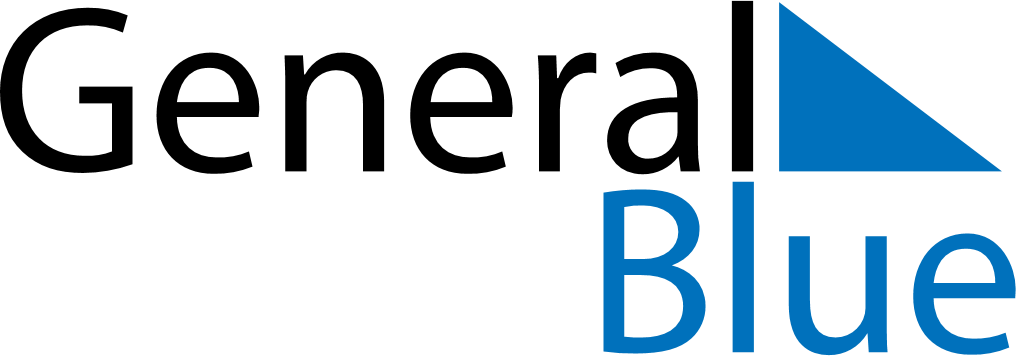 June 2018June 2018June 2018June 2018IcelandIcelandIcelandSundayMondayTuesdayWednesdayThursdayFridayFridaySaturday11234567889The Seamen’s Day10111213141515161718192021222223Icelandic National Day2425262728292930